ı .06.2022 14:04	Ulusal Tez Merkezi I Tez Form                                                                         T.CYÜKSEKÖĞRETİM KURULU ULUSAL TEZ MERKEZİTEZ VERİ GİRİŞ FORMU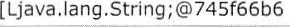 ………../………/202As. ………………………     İmzaReferans No10464..Yazar Adı / SoyadıOrcidT.C.Kimlik No…..TelefonE- Posta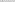 Tezin Dili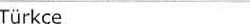 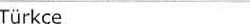 Tezin Özgün AdıCOVID-19 Pandemi Döneminde Sağlık Çalışanlarının Çocuk İstismarı ve İhmali Konusundaki Bilgi ve Farkındalık Düzeylerinin, Tutum ve Davranışlarının DeğerIendirilmesiTezin TercümesiCOVID-19 Pandemi Döneminde Sağlık Çalışanlarının Çocuk İstismarı ve İhmali Konusundaki Bilgi ve Farkındalık Düzeylerinin, Tutum ve Davranışlarının DeğerIendirilmesiKonuile Hekimliği	Family MedicineUniversite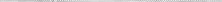 Sağlık Bilimleri ÜniversitesiEnstitü / Hastane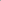 [Tıp Fakültesi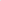 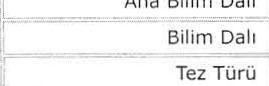 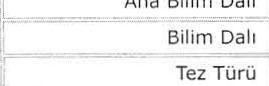 (Aile Hekimliği Ana Bilim Dalı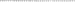 IP Eğitimi Bilim Dalı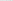 +ıpta Uzmanlık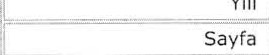 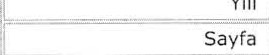 202273Tez DanışmanlarıDizin TerimleriOnerilen Dizin TerimleriDR. ÖĞR. ÜYESİ ÖZGEN GÖNENÇ ÇEKİÇ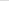 Tez DanışmanlarıDizin TerimleriOnerilen Dizin Terimleri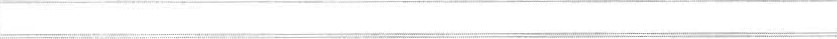 